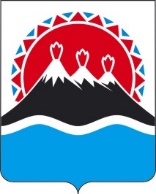 МИНИСТЕРСТВО СПОРТА КАМЧАТСКОГО КРАЯПРИКАЗ[Дата регистрации]   [Номер документа]г. Петропавловск-КамчатскийПРИКАЗЫВАЮ:1. Приказ Министерства спорта Камчатского края от 11.01.2022 № 64/9 «Об утверждении Порядка предоставления субсидий социально ориентированным некоммерческим организациям в Камчатском крае на деятельность, связанную с предоставлением услуг в сфере физической культуры и спорта» признать утратившим силу.2. Настоящий приказ вступает в силу после дня его официального опубликования.[горизонтальный штамп подписи 1]МинистрК.В.Хмелевский